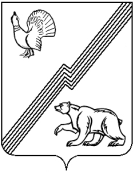 АДМИНИСТРАЦИЯ ГОРОДА ЮГОРСКАХанты-Мансийского автономного округа – Югры ПОСТАНОВЛЕНИЕот 18 сентября 2012                                                                                                                 № 2342О внесении изменений в постановлениеадминистрации города Югорска от 17.11.2010 № 2124На основании постановления Правительства Ханты-Мансийского автономного                округа-Югры от 18.05.2012 № 161-п «О внесении изменений в постановление Правительства Ханты-Мансийского автономного округа-Югры от 09.10.2010 № 245-п «О целевой программе Ханты-Мансийского автономного округа-Югры «Профилактика правонарушений                               в Ханты-Мансийском автономном округе – Югре на 2011-2013 годы», в связи с уточнением бюджетных ассигнований, в соответствии с постановлением администрации города Югорска    от 22.07.2010 № 1328 «О долгосрочных и ведомственных целевых программах»:1. Внести в постановление администрации города Югорска от 17.11.2010 № 2124                        «О долгосрочной целевой программе города Югорска «Профилактика правонарушений в городе Югорске на 2011-2013 годы» (с изменениями от 25.08.2011 № 1804, 22.11.2011 № 2636, 05.04.2012 № 773) следующие изменения:1.1. В названии и тексте постановления цифры «2011-2013» заменить цифрами                «2011-2015».1.2. В приложении:1.2.1. В паспорте Программы:Строку «Объемы и источники финансирования долгосрочной целевой программы» изложить в следующей редакции:«Общий объем финансирования Программы на 2011 - 2015 годы составляет 107 661                   тыс. рублей, в том числе:1) за счет средств бюджета автономного округа – 83 370 тыс. рублей, из них:на 2011 год - 6 580 тыс. рублей;на 2012 год - 15450 тыс. рублей;на 2013 год - 18 200 тыс. рублей;на 2015 год - 21 570 тыс. рублей;на 2014 год - 21 570 тыс. рублей;2) за счет бюджета города Югорска - 24 291 тыс. рублей, в том числе:2011 - 13 864 тыс. рублей;2012 год  - 3 538 тыс. рублей;2013 год - 2 085 тыс. рублей;2014 год - 2 402 тыс. рублей;2015 год - 2 402 тыс. рублей».1.2.2. В разделе 2 «Основные цели и задачи программы, целевые показатели, показатели экономической, бюджетной и социальной эффективности» слова «-уменьшение рецидивной преступности на 10 процентов» заменить словами «- уменьшение рецидивной преступности на 15 процентов».1.2.3. Раздел 4 «Обоснование ресурсного обеспечения программы» изложить в следующей редакции:«Финансирование Программы осуществляется за счет средств бюджета автономного округа, средств бюджета города Югорска.Общий объем финансирования Программы на 2011 - 2015 годы составляет 107 661            тыс. рублей, в том числе:1) за счет средств бюджета автономного округа - 83370 тыс. рублей, на условиях софинансирования в рамках реализации Программы Ханты-Мансийского автономного                округа - Югры «Профилактика правонарушений в Ханты-Мансийском автономном                   округе - Югре» в 2011-2015 годы», из них:на 2011 год - 6 580 тыс. рублей;на 2012 год - 15450 тыс. рублей;на 2013 год - 18 200 тыс. рублей;на 2014 год - 21 570 тыс. рублей;на 2015 год - 21 570 тыс. рублей;2) за счет бюджета города Югорска – 24 291 тыс. рублей, в том числе:2011 год - 13 864 тыс. рублей;2012 год - 3 538 тыс. рублей;2013 год - 2 085 тыс. рублей;2014 год - 2 402 тыс. рублей;2015 год - 2 402 тыс. рублей».Финансовое обеспечение мероприятий Программы, запланированных к выполнению за счет средств местного бюджета, осуществляется в пределах средств, выделенных из бюджета города. Выделение средств бюджета города заказчикам осуществляется в соответствии                     со сводной бюджетной росписью бюджета города, в пределах лимитов бюджетных обязательств и объемов финансирования, предусмотренных по указанной Программе.Средства бюджета автономного округа предоставляются бюджету города в виде субсидий при соблюдении условий, установленных постановлением Правительства                   Ханты-Мансийского автономного округа - Югры от 09.10.2010 № 245-п «О целевой программе Ханты-мансийского автономного округа-Югры «Профилактика правонарушений                         в Ханты-Мансийском автономном округе - Югре на 2011-2013 годы». 1.2.4. Приложение 1 к Программе изложить в новой редакции (приложение 1).1.2.5. Приложение 2 к Программе изложить в новой редакции (приложение 2).2. Постановление вступает в силу после его официального опубликования в газете «Югорский вестник».3. Опубликовать настоящее постановление в газете «Югорский вестник» и разместить на официальном сайте администрации города Югорска4. Контроль за выполнением постановления возложить на заместителя главы администрации города В.А. Княжеву.Глава администрации города Югорска                                                                                                                 М.И. Бодак Приложение 1к долгосрочной целевойпрограмме города Югорска «Профилактика правонарушенийв городе Югорске»на 2011-2015 годыСистема показателей,характеризующих результаты реализации ПрограммыПриложение 2к долгосрочной целевойпрограмме города Югорска «Профилактика правонарушенийв городе Югорске»на 2011-2015 годыПеречень мероприятий долгосрочной целевой программы№п/пНаименование показателей результатовБазовый показатель на начало реализации Программы (2010 год)Значения показателя по годамЗначения показателя по годамЗначения показателя по годамЗначения показателя по годамЗначения показателя по годамЦелевое значение показателя на момент окончания действия Программы№п/пНаименование показателей результатовБазовый показатель на начало реализации Программы (2010 год)20112012201320142015Целевое значение показателя на момент окончания действия Программы123456789Показатели непосредственных результатовПоказатели непосредственных результатовПоказатели непосредственных результатовПоказатели непосредственных результатовПоказатели непосредственных результатовПоказатели непосредственных результатовПоказатели непосредственных результатовПоказатели непосредственных результатовПоказатели непосредственных результатов1Численность потерпевших (чел.)6226015805595385175172Число административных правонарушений 58485948604861486158616861683Количество потерпевших несовершеннолетних (чел.)191514131211114Доля детей и подростков, находящихся в трудной жизненной ситуации, занятых в системе дополнительного образования (%)798183858789895Количество зарегистрированных преступлений (количество преступлений)7237106976766536306306Уровень преступности среди несовершеннолетних (количество преступлений)1513121110997Уровень преступности (количество преступлений, совершенных лицами ранее судимыми)1571521471411361331338Уровень уличной преступности  (количество преступлений)98959288858282Показатели конечных результатовПоказатели конечных результатовПоказатели конечных результатовПоказатели конечных результатовПоказатели конечных результатовПоказатели конечных результатовПоказатели конечных результатовПоказатели конечных результатовПоказатели конечных результатов1. Снижение уровня преступности (количества зарегистрированных преступлений на 10 тыс. населения)2192152112052011971972.Снижение уровня криминогенности населения (количества установленных за преступления лиц на 10 тыс. нас.)888682797673733. Снижение доли преступлений, совершенных лицами, ранее совершавшими преступления, в числе раскрытых общеуголовных преступлений (%)777572696665654. Снижение доли уличных преступлений в числе зарегистрированных преступлений (%)1413,413,21312,812,612,6№п/пМероприятия программыисполнительисполнительисполнительСрок выполненияСрок выполненияФинансовые затраты на реализацию, (тыс. рублей)Финансовые затраты на реализацию, (тыс. рублей)Финансовые затраты на реализацию, (тыс. рублей)Финансовые затраты на реализацию, (тыс. рублей)Финансовые затраты на реализацию, (тыс. рублей)Финансовые затраты на реализацию, (тыс. рублей)Источники финансированияИсточники финансированияРезультативность №п/пМероприятия программыисполнительисполнительисполнительСрок выполненияСрок выполнениявсегов том числе по годамв том числе по годамв том числе по годамв том числе по годамв том числе по годамИсточники финансированияИсточники финансированияРезультативность №п/пМероприятия программыисполнительисполнительисполнительСрок выполненияСрок выполнениявсего2011 2012 2013 2014 2015Источники финансированияИсточники финансированияРезультативность 12333445678910111112Цель. Совершенствование системы социальной профилактики правонарушений, снижение уровня преступности в городе ЮгорскеЦель. Совершенствование системы социальной профилактики правонарушений, снижение уровня преступности в городе ЮгорскеЦель. Совершенствование системы социальной профилактики правонарушений, снижение уровня преступности в городе ЮгорскеЦель. Совершенствование системы социальной профилактики правонарушений, снижение уровня преступности в городе ЮгорскеЦель. Совершенствование системы социальной профилактики правонарушений, снижение уровня преступности в городе ЮгорскеЦель. Совершенствование системы социальной профилактики правонарушений, снижение уровня преступности в городе ЮгорскеЦель. Совершенствование системы социальной профилактики правонарушений, снижение уровня преступности в городе ЮгорскеЦель. Совершенствование системы социальной профилактики правонарушений, снижение уровня преступности в городе ЮгорскеЦель. Совершенствование системы социальной профилактики правонарушений, снижение уровня преступности в городе ЮгорскеЦель. Совершенствование системы социальной профилактики правонарушений, снижение уровня преступности в городе ЮгорскеЦель. Совершенствование системы социальной профилактики правонарушений, снижение уровня преступности в городе ЮгорскеЦель. Совершенствование системы социальной профилактики правонарушений, снижение уровня преступности в городе ЮгорскеЦель. Совершенствование системы социальной профилактики правонарушений, снижение уровня преступности в городе ЮгорскеЦель. Совершенствование системы социальной профилактики правонарушений, снижение уровня преступности в городе ЮгорскеЦель. Совершенствование системы социальной профилактики правонарушений, снижение уровня преступности в городе ЮгорскеЦель. Совершенствование системы социальной профилактики правонарушений, снижение уровня преступности в городе ЮгорскеЗадача 1. Профилактика правонарушений среди несовершеннолетних и молодежи. Повышение эффективности системы профилактики антиобщественного поведения несовершеннолетних Задача 1. Профилактика правонарушений среди несовершеннолетних и молодежи. Повышение эффективности системы профилактики антиобщественного поведения несовершеннолетних Задача 1. Профилактика правонарушений среди несовершеннолетних и молодежи. Повышение эффективности системы профилактики антиобщественного поведения несовершеннолетних Задача 1. Профилактика правонарушений среди несовершеннолетних и молодежи. Повышение эффективности системы профилактики антиобщественного поведения несовершеннолетних Задача 1. Профилактика правонарушений среди несовершеннолетних и молодежи. Повышение эффективности системы профилактики антиобщественного поведения несовершеннолетних Задача 1. Профилактика правонарушений среди несовершеннолетних и молодежи. Повышение эффективности системы профилактики антиобщественного поведения несовершеннолетних Задача 1. Профилактика правонарушений среди несовершеннолетних и молодежи. Повышение эффективности системы профилактики антиобщественного поведения несовершеннолетних Задача 1. Профилактика правонарушений среди несовершеннолетних и молодежи. Повышение эффективности системы профилактики антиобщественного поведения несовершеннолетних Задача 1. Профилактика правонарушений среди несовершеннолетних и молодежи. Повышение эффективности системы профилактики антиобщественного поведения несовершеннолетних Задача 1. Профилактика правонарушений среди несовершеннолетних и молодежи. Повышение эффективности системы профилактики антиобщественного поведения несовершеннолетних Задача 1. Профилактика правонарушений среди несовершеннолетних и молодежи. Повышение эффективности системы профилактики антиобщественного поведения несовершеннолетних Задача 1. Профилактика правонарушений среди несовершеннолетних и молодежи. Повышение эффективности системы профилактики антиобщественного поведения несовершеннолетних Задача 1. Профилактика правонарушений среди несовершеннолетних и молодежи. Повышение эффективности системы профилактики антиобщественного поведения несовершеннолетних Задача 1. Профилактика правонарушений среди несовершеннолетних и молодежи. Повышение эффективности системы профилактики антиобщественного поведения несовершеннолетних Задача 1. Профилактика правонарушений среди несовершеннолетних и молодежи. Повышение эффективности системы профилактики антиобщественного поведения несовершеннолетних Задача 1. Профилактика правонарушений среди несовершеннолетних и молодежи. Повышение эффективности системы профилактики антиобщественного поведения несовершеннолетних 1.1. Проведение городского конкурса «Подросток и закон»Проведение городского конкурса «Подросток и закон»Управление образования, отдел по организации деятельности комиссии по делам несовершеннолетних и защите их прав ежегодноежегодноЗа счет текущих смет исполнителейпрофилактика безнадзорности и правонарушений несовершеннолетних, повышение уровня правовой культуры подростков и молодежи и пропаганда здорового образа жизни среди учащихся образовательных учреждений города.1.2.Участие в межведомственной операции «Подросток»Участие в межведомственной операции «Подросток»Управление образования, отдел по организации деятельности комиссии по делам несовершеннолетних и защите их правежегодноежегодноЗа счет текущих смет исполнителейреализация ряда социально-профилактических мер, направленных на устранение причин и условий, способствующих антиобщественному поведению несовершеннолетних1.3. Подготовка и публикация в средствах массовой информации материалов по общественно-гражданскому, патриотическому направлениям, издание брошюр, буклетов по заданной тематикеПодготовка и публикация в средствах массовой информации материалов по общественно-гражданскому, патриотическому направлениям, издание брошюр, буклетов по заданной тематикеУправление образованияУправление по физической культуре, спорту, работе с детьми и молодежьюВ течение действия срока программыВ течение действия срока программыЗа счет текущих смет исполнителейукрепление патриотического самосознания молодежи, формирование в молодежной среде преданного отношения к малой родине, уважения к ее истории, культуре, традициям, символике, памятным датам1.4.Участие в организации и проведении «Школы безопасности», «Военно-полевых сборов»Участие в организации и проведении «Школы безопасности», «Военно-полевых сборов»Управление образованияУправление по физической культуре, спорту, работе с детьми и молодежьюежегодноежегодноЗа счет текущих смет исполнителейвоспитание у детей и подростков культуры безопасности поведения  в природных условиях;выработка психологической устойчивости при чрезвычайных ситуациях1.5. Повышение квалификации социальных педагогов и педагогов - психологов, классных руководителей, работающих с детьми и подростками, находящимися в социально опасном положенииПовышение квалификации социальных педагогов и педагогов - психологов, классных руководителей, работающих с детьми и подростками, находящимися в социально опасном положенииУправление образованияВ течение действия срока программыВ течение действия срока программыЗа счет текущих смет исполнителейНалаживание принципа обратной связи между педагогическим составом и контингентом несовершеннолетних «группы риска»  1.6.Поддержка и развитие городских молодежных общественных организаций и движенийПоддержка и развитие городских молодежных общественных организаций и движенийУправление по физической культуре, спорту, работе с детьми и молодежьюВ течение действия срока программыВ течение действия срока программыЗа счет текущих смет исполнителейВыявление и апробация эффективных технологий, форм, методов и средств реализации потенциала молодого человека в общественной деятельности; выявление, оценка и распространение передового опыта деятельности молодежных общественных объединений, инновационных подходов в теории и практике общественного движения 1.7Развитие системы постоянного и временного трудоустройства подростков и молодежи. Мероприятия в целях профориентации неработающей молодежи Развитие системы постоянного и временного трудоустройства подростков и молодежи. Мероприятия в целях профориентации неработающей молодежи Муниципальное бюджетное автономное учреждение «Молодежная биржа труда «Гелиос», Центр занятости населенияВ течение действия срока программыВ течение действия срока программыЗа счет текущих смет исполнителейСодействие обеспечению трудоустройства несовершеннолетних и молодежи, испытывающих трудности в поиске работы.1.8Организация и проведение городских, участие в окружных конкурсах и вариативных программахОрганизация и проведение городских, участие в окружных конкурсах и вариативных программахУправление по физической культуре, спорту, работе с детьми и молодежьюВ течение действия срока программыВ течение действия срока программыЗа счет текущих смет исполнителейВыявление и поддержка перспективных инновационных программ, общественных организаций и движений, совершенствование деятельности в сфере детского, молодежного отдыха, оздоровления и занятости1.9 Проведение спартакиад среди лагерей с дневным пребыванием детей, дворовых клубов и площадок в период летних каникулПроведение спартакиад среди лагерей с дневным пребыванием детей, дворовых клубов и площадок в период летних каникулУправление по физической культуре, спорту, работе с детьми и молодежьюЕжегодноЕжегодноЗа счет текущих смет исполнителейРасширение сферы физкультурной и спортивной деятельности, привлечение детей, подростков и молодежи к регулярным занятиям физической культурой и спортом Итого по задаче 1.Итого по задаче 1.Итого по задаче 1.Итого по задаче 1.Итого по задаче 1.--------Задача 2. Социальная реабилитация и адаптация лиц, освободившихся из мест лишения свободы и лиц без определенного места жительства и занятий Задача 2. Социальная реабилитация и адаптация лиц, освободившихся из мест лишения свободы и лиц без определенного места жительства и занятий Задача 2. Социальная реабилитация и адаптация лиц, освободившихся из мест лишения свободы и лиц без определенного места жительства и занятий Задача 2. Социальная реабилитация и адаптация лиц, освободившихся из мест лишения свободы и лиц без определенного места жительства и занятий Задача 2. Социальная реабилитация и адаптация лиц, освободившихся из мест лишения свободы и лиц без определенного места жительства и занятий Задача 2. Социальная реабилитация и адаптация лиц, освободившихся из мест лишения свободы и лиц без определенного места жительства и занятий Задача 2. Социальная реабилитация и адаптация лиц, освободившихся из мест лишения свободы и лиц без определенного места жительства и занятий Задача 2. Социальная реабилитация и адаптация лиц, освободившихся из мест лишения свободы и лиц без определенного места жительства и занятий Задача 2. Социальная реабилитация и адаптация лиц, освободившихся из мест лишения свободы и лиц без определенного места жительства и занятий Задача 2. Социальная реабилитация и адаптация лиц, освободившихся из мест лишения свободы и лиц без определенного места жительства и занятий Задача 2. Социальная реабилитация и адаптация лиц, освободившихся из мест лишения свободы и лиц без определенного места жительства и занятий Задача 2. Социальная реабилитация и адаптация лиц, освободившихся из мест лишения свободы и лиц без определенного места жительства и занятий 1234567891011122.1.Информирование лиц, осужденных без лишения свободы и лиц, освобожденных из учреждений исполнения наказания об основных положениях законодательства о занятости населения в РФ, о перечне услуг, оказываемых органами по вопросам занятости населения, по телефону горячей линии и при обращении в Югорский центр занятости населения (личном или в письменном виде)Югорский центр занятости населенияВ течение действия срока программыЗа счет текущих смет исполнителейСнижение количества преступлений, совершенных лицами, ранее судимыми на 15%, уменьшение доли преступлений, совершенных лицами, ранее совершавшими преступления, в числе раскрытых общеуголовных преступлений на 15%.Увеличение числа трудоустроенных граждан из числа освободившихся из мест лишения свободы.2.2.Проведение индивидуальной профилактической работы службой участковых уполномоченных с лицами, освобожденными из мест лишения свободы.Отдел Министерства внутренних дел России по городу ЮгорскуВ течение действия срока программыЗа счет текущих смет исполнителейСнижение количества преступлений, совершенных лицами, ранее судимыми на 15%, уменьшение доли преступлений, совершенных лицами, ранее совершавшими преступления, в числе раскрытых общеуголовных преступлений на 15%.Увеличение числа трудоустроенных граждан из числа освободившихся из мест лишения свободы.2.3.Проведение профилактических операций «Быт», «Не имеющие постоянного источника дохода», в том числе среди лиц, освободившихся из мест лишения свободыОтдел Министерства внутренних дел России по городу ЮгорскуВ течение действия срока программыЗа счет текущих смет исполнителейСнижение количества преступлений, совершенных лицами, ранее судимыми на 15%, уменьшение доли преступлений, совершенных лицами, ранее совершавшими преступления, в числе раскрытых общеуголовных преступлений на 15%.Увеличение числа трудоустроенных граждан из числа освободившихся из мест лишения свободы.2.4.Реализация комплекса мероприятий по социальной адаптации лиц, отбывших наказания в местах лишения свободы, осужденных к мерам наказания, не связанных с лишением свободы на территории города ЮгорскаУчреждение социального обслуживания ХМАО-Югры «Комплексный центр социального обслуживания населения «Сфера»Бюджетное учреждение социального обслуживания ХМАО-Югры «Центр социальной помощи семье и детям «Доверие»В течение действия срока программыЗа счет текущих смет исполнителейСнижение количества преступлений, совершенных лицами, ранее судимыми на 15%, уменьшение доли преступлений, совершенных лицами, ранее совершавшими преступления, в числе раскрытых общеуголовных преступлений на 15%.Увеличение числа трудоустроенных граждан из числа освободившихся из мест лишения свободы.Итого по задаче 2.Итого по задаче 2.Итого по задаче 2.всего------Задача 3. Формирование позитивного общественного мнения о правоохранительной деятельности и результатах профилактики правонарушений. Совершенствование информационного и методического обеспечения профилактики правонарушенийЗадача 3. Формирование позитивного общественного мнения о правоохранительной деятельности и результатах профилактики правонарушений. Совершенствование информационного и методического обеспечения профилактики правонарушенийЗадача 3. Формирование позитивного общественного мнения о правоохранительной деятельности и результатах профилактики правонарушений. Совершенствование информационного и методического обеспечения профилактики правонарушенийЗадача 3. Формирование позитивного общественного мнения о правоохранительной деятельности и результатах профилактики правонарушений. Совершенствование информационного и методического обеспечения профилактики правонарушенийЗадача 3. Формирование позитивного общественного мнения о правоохранительной деятельности и результатах профилактики правонарушений. Совершенствование информационного и методического обеспечения профилактики правонарушенийЗадача 3. Формирование позитивного общественного мнения о правоохранительной деятельности и результатах профилактики правонарушений. Совершенствование информационного и методического обеспечения профилактики правонарушенийЗадача 3. Формирование позитивного общественного мнения о правоохранительной деятельности и результатах профилактики правонарушений. Совершенствование информационного и методического обеспечения профилактики правонарушенийЗадача 3. Формирование позитивного общественного мнения о правоохранительной деятельности и результатах профилактики правонарушений. Совершенствование информационного и методического обеспечения профилактики правонарушенийЗадача 3. Формирование позитивного общественного мнения о правоохранительной деятельности и результатах профилактики правонарушений. Совершенствование информационного и методического обеспечения профилактики правонарушенийЗадача 3. Формирование позитивного общественного мнения о правоохранительной деятельности и результатах профилактики правонарушений. Совершенствование информационного и методического обеспечения профилактики правонарушенийЗадача 3. Формирование позитивного общественного мнения о правоохранительной деятельности и результатах профилактики правонарушений. Совершенствование информационного и методического обеспечения профилактики правонарушенийЗадача 3. Формирование позитивного общественного мнения о правоохранительной деятельности и результатах профилактики правонарушений. Совершенствование информационного и методического обеспечения профилактики правонарушенийЗадача 3. Формирование позитивного общественного мнения о правоохранительной деятельности и результатах профилактики правонарушений. Совершенствование информационного и методического обеспечения профилактики правонарушений12345678991011123.1.Приобретение и установка информационных и агитационных баннеров по профилактике правонарушений и преступлений Администрация города Югорска2012150-150----Бюджет городаУвеличение доли оценивших удовлетворительно деятельность полиции в числе опрошенных на 10%.3.2.Создание, тиражирование и прокат на телевидении видеоматериалов о деятельности правоохранительных органов, задействованных в работе по профилактике правонарушенийОтдел Министерства внутренних дел России по городу ЮгорскуежеквартальноЗа счет текущих смет исполнителейУвеличение доли оценивших удовлетворительно деятельность полиции в числе опрошенных на 10%.3.3.Создание, тиражирование и прокат на телевидении видеоматериалов, направленных на профилактику противоправных действий путем популяризации здорового образа жизни.Издание и приобретение памяток, методических рекомендаций по профилактике правонарушений, социализации и ресоциализации, социальной реабилитации лиц без определенного места жительства и занятий, лиц, совершающих правонарушения неоднократно.Администрация города Югорскаежеквартально75151515151515Бюджет городаПравовое просвещение определенных категорий жителей городаИтого по задаче 3Всего,2251516515151515Итого по задаче 3из них:-------Бюджет округаИтого по задаче 3из них:2251516515151515Бюджет городаЗадача 4. Совершенствование материально-технического обеспечения деятельности полиции и иных субъектов профилактики.Задача 4. Совершенствование материально-технического обеспечения деятельности полиции и иных субъектов профилактики.Задача 4. Совершенствование материально-технического обеспечения деятельности полиции и иных субъектов профилактики.Задача 4. Совершенствование материально-технического обеспечения деятельности полиции и иных субъектов профилактики.Задача 4. Совершенствование материально-технического обеспечения деятельности полиции и иных субъектов профилактики.Задача 4. Совершенствование материально-технического обеспечения деятельности полиции и иных субъектов профилактики.Задача 4. Совершенствование материально-технического обеспечения деятельности полиции и иных субъектов профилактики.Задача 4. Совершенствование материально-технического обеспечения деятельности полиции и иных субъектов профилактики.Задача 4. Совершенствование материально-технического обеспечения деятельности полиции и иных субъектов профилактики.Задача 4. Совершенствование материально-технического обеспечения деятельности полиции и иных субъектов профилактики.Задача 4. Совершенствование материально-технического обеспечения деятельности полиции и иных субъектов профилактики.Задача 4. Совершенствование материально-технического обеспечения деятельности полиции и иных субъектов профилактики.Задача 4. Совершенствование материально-технического обеспечения деятельности полиции и иных субъектов профилактики.12345678991011124.1.Проектирование и строительство в городе Югорске одноэтажного строения для размещения участкового пункта полиции, предусматривающего служебное жилое помещение для участковых уполномоченных полиции Департамент строительства, энергетики и жилищно-коммунального комплекса Ханты-Мансийского автономного округа – Югры2011-2012годы99706 4003 570----Бюджет округаУвеличение числа участковых уполномоченных полиции, обеспеченных жильем Увеличение количества обращений граждан к участковым уполномоченным полиции 4.2.Строительство гаражей, благоустройство территории Отдела Министерства  внутренних дел по городу ЮгорскуДепартамент по жилищно-коммунальному и строительному комплексу администрации города Югорска 2011-2012 годы912671262000----Бюджет городаЗавершение начатого строительства4.3.Ремонтслужебных кабинетов, замена электропроводки в злании Отдела Министерства внутренних дел России по городу ЮгорскуОтдел Министерства внутренних дел России по городу Югорску2011 год400400-----Бюджет городаСоздание безопасных условий для осуществления основной деятельности4.4.Оснащение участковых пунктов  полиции мебелью, оргтехникой, средствами связиОтдел Министерства внутренних дел России по городу Югорску2011 год10001000-----Бюджет городаСоздание условий для эффективной работы службы участковых уполномоченных4.5.Ремонт участкового пункта  полиции по ул. Мира, 16Департамент по жилищно-коммунальному и строительному комплексу администрации города Югорска 2011 год850850-----Бюджет городаСоздание условий для эффективной работы службы участковых уполномоченных4.6. Приобретение квартир под размещение участковых пунктов полиции (5 квартир) Департамент муниципальной собственности и градостроительства администрации города Югорска В течение действия срока программы30003000Бюджет городаСоздание условий для эффективной работы службы участковых уполномоченных4.7.Приобретение для подразделений Отдела Министерства внутренних дел России по городу Югорску служебного автотранспорта Отдел Министерства внутренних дел России по городу Югорску2011 год11001100-----Бюджет городаУсиление оперативности выездов на места правонарушений и преступлений4.8Приобретение автотранспорта для возможной передачи во временное пользование субъектам профилактикиДепартамент муниципальной собственности и градостроительства администрации города Югорска2011 год300300-----Бюджет городаАктивизация деятельности субъектов профилактики, требующей выездовИтого по задаче 4Итого по задаче 4Итого по задаче 4всего25746201765570----Итого по задаче 4Итого по задаче 4Итого по задаче 4Из них:997064003570----Бюджет округаИтого по задаче 4Итого по задаче 4Итого по задаче 4Из них:15776137762000----Бюджет городаЗадача 5. Профилактика правонарушений в общественных местах и на улицах, вовлечение общественности в мероприятия по предупреждению правонарушенийЗадача 5. Профилактика правонарушений в общественных местах и на улицах, вовлечение общественности в мероприятия по предупреждению правонарушенийЗадача 5. Профилактика правонарушений в общественных местах и на улицах, вовлечение общественности в мероприятия по предупреждению правонарушенийЗадача 5. Профилактика правонарушений в общественных местах и на улицах, вовлечение общественности в мероприятия по предупреждению правонарушенийЗадача 5. Профилактика правонарушений в общественных местах и на улицах, вовлечение общественности в мероприятия по предупреждению правонарушенийЗадача 5. Профилактика правонарушений в общественных местах и на улицах, вовлечение общественности в мероприятия по предупреждению правонарушенийЗадача 5. Профилактика правонарушений в общественных местах и на улицах, вовлечение общественности в мероприятия по предупреждению правонарушенийЗадача 5. Профилактика правонарушений в общественных местах и на улицах, вовлечение общественности в мероприятия по предупреждению правонарушенийЗадача 5. Профилактика правонарушений в общественных местах и на улицах, вовлечение общественности в мероприятия по предупреждению правонарушенийЗадача 5. Профилактика правонарушений в общественных местах и на улицах, вовлечение общественности в мероприятия по предупреждению правонарушенийЗадача 5. Профилактика правонарушений в общественных местах и на улицах, вовлечение общественности в мероприятия по предупреждению правонарушенийЗадача 5. Профилактика правонарушений в общественных местах и на улицах, вовлечение общественности в мероприятия по предупреждению правонарушений1234567891011125.1.Размещение в наиболее криминогенных общественных местах и на улицах города Югорска, местах массового пребывания граждан систем видеообзора, проведение работ, обеспечивающих  функционирование системы, в том числе по направлению безопасности дорожного движения Департамент по жилищно-коммунальному и строительному комплексу администрации города2012-2015 годы79000-13000200002300023000Снижение уровня уличной преступности на 10%, снижение доли уличных преступлений в числе зарегистрированных преступлений на 10%.5.1.Размещение в наиболее криминогенных общественных местах и на улицах города Югорска, местах массового пребывания граждан систем видеообзора, проведение работ, обеспечивающих  функционирование системы, в том числе по направлению безопасности дорожного движения Департамент по жилищно-коммунальному и строительному комплексу администрации города2012-2015 годы71100-11700180002070020700Бюджет округаСнижение уровня уличной преступности на 10%, снижение доли уличных преступлений в числе зарегистрированных преступлений на 10%.5.1.Размещение в наиболее криминогенных общественных местах и на улицах города Югорска, местах массового пребывания граждан систем видеообзора, проведение работ, обеспечивающих  функционирование системы, в том числе по направлению безопасности дорожного движения Департамент по жилищно-коммунальному и строительному комплексу администрации города2012-2015 годы7900-1300200023002300Бюджет городаСнижение уровня уличной преступности на 10%, снижение доли уличных преступлений в числе зарегистрированных преступлений на 10%.5.2.Материальное стимулирование граждан (членов ДНД), участвующих в охране общественного порядка, пресечении преступлений и иных правонарушений Администрация города ЮгорскаВ течение действия срока программы2530198198220957957Снижение уровня уличной преступности на 10%, снижение доли уличных преступлений в числе зарегистрированных преступлений на 10%.5.2.Материальное стимулирование граждан (членов ДНД), участвующих в охране общественного порядка, пресечении преступлений и иных правонарушений Администрация города ЮгорскаВ течение действия срока программы2300180180200870870Бюджет округаСнижение уровня уличной преступности на 10%, снижение доли уличных преступлений в числе зарегистрированных преступлений на 10%.5.2.Материальное стимулирование граждан (членов ДНД), участвующих в охране общественного порядка, пресечении преступлений и иных правонарушений Администрация города ЮгорскаВ течение действия срока программы2301818208787Бюджет городаСнижение уровня уличной преступности на 10%, снижение доли уличных преступлений в числе зарегистрированных преступлений на 10%.5.3.Материальное обеспечение деятельности добровольных народных дружин города Югорска (приобретение жилетов сигнальных, изготовление удостоверений, жетонов, журналов регистрации, агитационных и наглядных материалов)Администрация города ЮгорскаВ течение действия срока программы160555550--Снижение уровня уличной преступности на 10%, снижение доли уличных преступлений в числе зарегистрированных преступлений на 10%.5.3.Материальное обеспечение деятельности добровольных народных дружин города Югорска (приобретение жилетов сигнальных, изготовление удостоверений, жетонов, журналов регистрации, агитационных и наглядных материалов)Администрация города ЮгорскаВ течение действия срока программы------Бюджет округаСнижение уровня уличной преступности на 10%, снижение доли уличных преступлений в числе зарегистрированных преступлений на 10%.5.3.Материальное обеспечение деятельности добровольных народных дружин города Югорска (приобретение жилетов сигнальных, изготовление удостоверений, жетонов, журналов регистрации, агитационных и наглядных материалов)Администрация города ЮгорскаВ течение действия срока программы160555550--Бюджет городаСнижение уровня уличной преступности на 10%, снижение доли уличных преступлений в числе зарегистрированных преступлений на 10%.Итого по задаче 5Итого по задаче 5Итого по задаче 5всего81 69025313 25320 27023 95723 957Итого по задаче 5Итого по задаче 5Итого по задаче 5из них:7340018011880182002157021570Бюджет округаИтого по задаче 5Итого по задаче 5Итого по задаче 5из них:8290731373207023872387Бюджет городаИтого по программеИтого по программеИтого по программевсего107 66120 444189882028523 97223 972Итого по программеИтого по программеИтого по программеиз них:83 370658015450182002157021570Бюджет округаИтого по программеИтого по программеИтого по программе24 291138643538208524022402Бюджет города